H O T Ă R Â R E A  Nr. 86din  27 noiembrie 2014	privind  aprobarea unor măsuri de funcţionare a Asociaţiei de Dezvoltare Intercomunitară ECO-METROPOLITAN Cluj pentru anul 2015Consiliul local al Municipiului Dej, întrunit în ședința ordinară din data de 27 noiembrie 2014;Având în vedere proiectul de hotărâre, prezentat din iniţiativa primarului Municipiului Dej, întocmit în baza Raportului Nr. 21.129 din 19 noiembrie 2014, al Serviciului Programe Integrare europeană din cadrul Primăriei Municipiului, privind aprobarea unor măsuri de funcţionare a Asociaţiei de Dezvoltare Intercomunitară ECO-METROPOLITAN Cluj pentru anul 2015, proiect avizat favorabil în ședința de lucru a comisiei economice din data de 27 noiembrie 2014;	În conformitate cu prevederile:Ordonanţei Guvernului Nr. 26/2000 cu privire la asociaţii şi fundaţii, cu modificările şi completările ulterioare;Statutul Asociaţiei de Dezvoltare Intercomunitară ECO-METROPOLITAN Cluj, aprobat prin Hotărârea Consiliului Local Dej;    În baza prevederilor cuprinse în ’art. 12’ şi ’art. 36’, alin. (2), lit. e), ’art. 44’, alin. (1), ’art. 45’, ’art. 115’, alin. (1), lit. b) din Legea Nr. 215/2001, privind administrația publică locală, republicată, cu completările și modificările ulterioare,H O T Ă R Ă Ş T E: 	Art. 1. (1)  Aprobă cotizaţia pentru anul 2015 a Municipiului Dej la susţinerea activităţilor Asociaţiei de Dezvoltare Intercomunitară ECO-METROPOLITAN Cluj, în cuantum de  9.306 lei. (2) Cotizaţia prevăzută la alin. (1) va fi virată în contul Asociaţiei de Dezvoltare Intercomunitară ECO-METROPOLITAN Cluj până la data de 30 martie 2015.	Art. 2. Se mandatează reprezentantul Municipiului Dej, primarul Municipiului Dej ing. Morar Costan, în A.G.A. la Asociaţia de Dezvoltare Intercomunitară ECO-METROPOLITAN Cluj, sau în lipsa acestuia, domnul viceprimar ing. Mureşan Aurelian, pentru aprobarea cotizaţiei pentru anul 2015. Art. 3. Cu punerea în aplicare a prevederilor prezentei hotărâri se încredinţează primarul Municipiului Dej ing. Morar Costan şi domnul viceprimar ing. Mureşan Aurelian.Art. 4. Prezenta hotărâre se comunică primarului Municipiului Dej, ing. Morar Costan, domnului viceprimar ing. Mureşan Aurelian, Asociaţiei de Dezvoltare Intercomunitară ECO –METROPOLITAN Cluj, precum şi Prefectului Judeţului Cluj.Preşedinte de şedinţă,Lazin Sebastian FlaviuNr. consilieri în funcţie -  19						Nr. consilieri prezenţi   -  18  Nr. voturi pentru	   -  18 	Nr. voturi împotrivă	   -   	Abţineri	               -  			        Contrasemnează							             Secretar,						                                                                   Covaciu Andron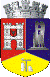 ROMÂNIAJUDEŢUL CLUJCONSILIUL LOCAL AL MUNICIPIULUI DEJStr. 1 Mai nr. 2, Tel.: 0264/211790*, Fax 0264/223260, E-mail: primaria@dej.ro